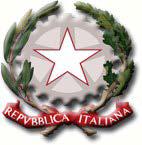 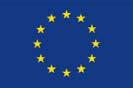 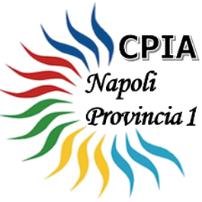 CPIA NAPOLI PROVINCIA N.1CENTRO PROVINCIALE PER L’ISTRUZIONE DEGLI ADULTICodice Meccanografico: NAMM0CR008 – Codice fiscale: 93062780635Via San Pietro, 56 – 80020 Casavatore (NA) – Telefono: 08119362301NAMM0CR008@istruzione.it - NAMM0CR008@pec.istruzione.itSede associata:Il CorsistaCognome (stampatello leggibile)	Nome (stampatello leggibile)	DataII PERIODO DIDATTICO – PRIMO LIVELLOTEST D’ INFORMATICAChe tipo di computer è il notebook?portatileda tavoloassemblatoCome è composto il computer?Hardware e KilobyteSoftware e FreewareHardware e SoftwareCos'è l’hardware?Sono i programmiSono il mouse e la tastieraSono le componenti fisicheCos'è la RAM?Una cartellaUna memoriaUn softwareQuali tra questi sono sistemi operativi?Windows e LinuxWord ed ExcelSoftware e mouseUna cartella può contenere?Solo fileFile e cartelleFile e CDDove si possono memorizzare cartelle e file?Nel processoreNel sistema operativoNelle unita discoDove si trova la scheda madre?Nel sistema operativoNel caseNella tastieraQuale termine viene usato per indicare la copia di un file sito su un server Internet, nel disco fisso del tuo computer?UploadSharewareDownloadGoogle è:sito a pagamentomotore di ricercasocial networkLa velocità di un processore si misura in:BytePixelHertz (o MHZ)Quali fra i seguenti è un file immagine?Foto.docxSorriso.jpgDati.xls   Il Back Up consiste:Prevenire i virusEliminare i files duplicatiSalvare i dati su altri supportiUn Browser è:un sito webun programma per navigareun sito portaleUn megabyte equivale a:1000 kilobyte1024 byte1024 kilobyte								Firma corsista:							____________________________Parte riservata al docente:Totale credito in ore:____________________